TOURISM SASKATCHEWAN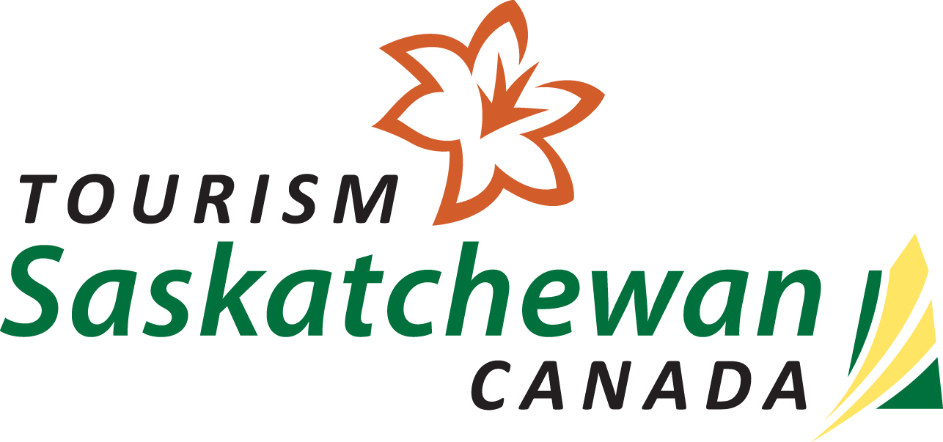 Tourism Profile - BUSINESS REGISTRATION FORM /Name of Business or Organization:  Operating Name (if different):   Registered business # or Non-profit # (office use only - required):   Licenses, permits and insurance are in place to operate legally (Yes/No): General Email:    	Website URL:   Facebook URL:    	X formerly Twitter URL:   Instagram URL:  	YouTube Channel URL:  Business Phone:    	Alternate Phone:   Toll Free Phone:    	 Mailing Address:          	 City:     Province:              	 Postal Code:   Main Contact Person (office use only - required):    Job Title:   Contact Email:       		Contact Phone:    	 Alternate Phone:   Contact Address (only if different from business address):Business Description (75-word limit): Briefly describe the services and/or activities offered at your business. Expand on features of particular interest. This information will be included in your free web listing and may be edited to meet listing guidelines.Location: include street address, highway access, driving directions and GPS coordinates (latitude & longitude) for mapping purposes. For businesses in the far north or in rural Saskatchewan with no street address, zoom-in to your location on google maps, right click, copy/paste the lat/long coordinates displayed, to this form.Open Season: Specify year-round or provide season start/end dates. Example: Open May long weekend to Labour Day. Hours of Operation: Days of the week and hours that you are open. Include seasonal variations for open hours.Rates & Fees: If applicable - specify admission fees, room rates, rental fees, camping fees, suggested donation, free admission, etc. Free Photo Gallery:  to complement your listing, email up to 12 jpeg images (1MB or larger) to information.updates@tourismsask.com, with your business name in the subject line; or you may give Tourism Saskatchewan permission to use images from your social media pages and website to create a photo gallery attached to your listing. Photos should be copyright-free. They may also be used for print and online marketing and sales efforts by Tourism Saskatchewan.   Why Register with Tourism Saskatchewan – What’s in it for You?Over 1.5 million potential customers search Tourism Saskatchewan’s website each year. The information that you provide will be used to promote your business through FREE web listings on TourismSaskatchewan.com. Travel Counsellors have access to up-to-date information to provide to visitors seeking trip-planning information via phone or online chat.Keeping your contact information current ensures that important email communication from Tourism Saskatchewan reaches you.Please Note: 1)  Written copy and submitted photos must be a true and accurate representation of your products and services.    Tourism Saskatchewan reserves the right to edit or reject any listing or photo.  2)  Your contact email will be added to Tourism Saskatchewan’s corporate Industry Update email list and you will receive periodic emails pertaining to programs and services available through Tourism Saskatchewan. You may unsubscribe at any time.3)  Contact names are required for administrative purposes only. Names are not displayed in web listings unless you include your name in your listing’s description. After your registration is processed you will receive an email from Tourism Saskatchewan with a link to your free online listing. You may update the information or photos in your listing at any time by emailing information.updates@tourismsask.com.4)  Annually, you will receive an update request email from Tourism Saskatchewan. Your response is required at that time to verify that the information in your listing remains current. Add information.updates@tourismsask.com to your safe sender’s list to ensure that our emails reach you. 5)  Visit Business.TourismSaskatchewan.com for additional information and resources for Saskatchewan’s Tourism Industry.Authorized by (required):   		Date:   _____________________________________________________________________Please save your completed document and email it to information.updates@tourismsask.com.Ensure that your business name is included in the subject line of your email.Tourism Saskatchewan, 189 - 1621 Albert Street, Regina, Saskatchewan S4P 2S5Fax (306) 787-6293	 Phone inquiries: 1-877-237-2273 or 306-787-2312THANK YOU FOR LISTING YOUR BUSINESS WITH TOURISM SASKATCHEWAN